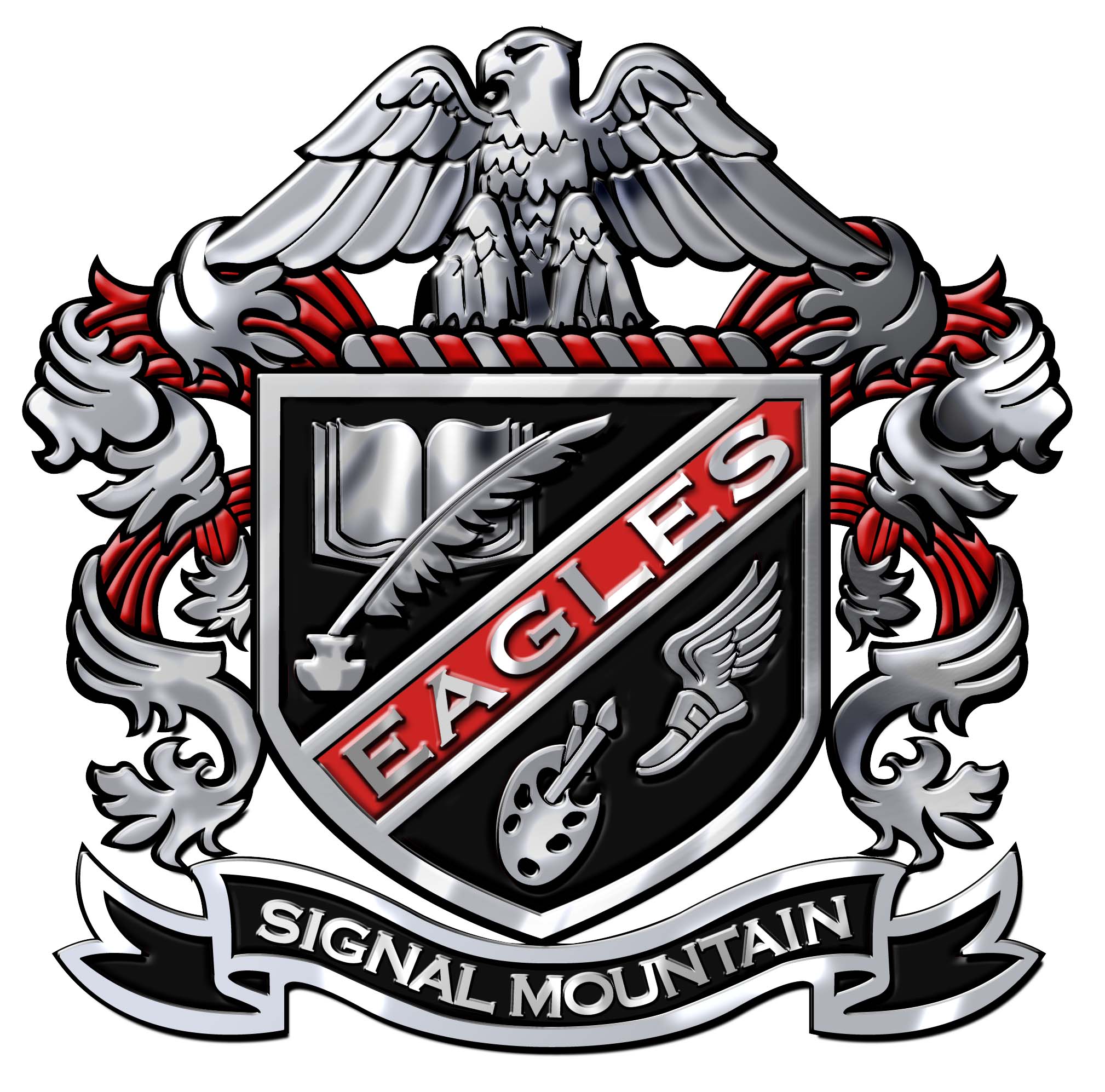 Parent Advisory CommitteeInterest FormName: ______________________________________________Contact Info:   Phone: ______________________________		        Email: ______________________________Board Position(s) of Interest:   _____________________________________________					(Grade to represent)Have you served on the PTSA Board previously?  Yes _____   No _____If yes, when? __________________   In what role(s)? _______________________________Have you served in any other volunteer positions at SMMHS previously?  Yes ____   No _____If yes, when? __________________   In what role(s)? _________________________________________________________________________________________________________________________________________________________Will you be able to attend monthly board meetings? (3rd Thursdays 7:30am-9:00am)		Yes _______    No  _______ Will you be serving on other SMMHS boards/committees during the 2016-2017 school year?  	Yes ______  No ______If yes, which board(s)? __________________________________________________________Child(ren) at SMMHS:   Name: ________________________________________				     Grade: ______________				     Name: ________________________________________				     Grade: ______________				      Name: _______________________________________				      Grade: _______________SMMHS activities in which your children participate: Athletics ______		Music _____ 	Theater _____     IB Diploma Program _____     Clubs ______		Other ___________________________________________________*Please return to the high school office no later than April 8th.